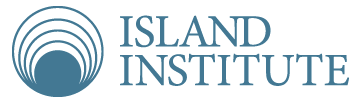 Resilient LeadershipOrganizational AssessmentDIRECTIONSThis assessment is based on the Island Institute’s Resilient Leadership Framework and is designed for internal use by an organization to assess it’s strengths and areas of growth.  This tool should be used as an awareness raising tool as part of a conversation. Please discuss each point with your team. Be as honest in your assessment of each of the following skills by indicating the frequency with which you have observed the organization using the skills.Competency ExamplesYesMaybeNoI Don’t Know!Not Relevant Competency 1:  Practices Self-awarenessCompetency 1:  Practices Self-awarenessCompetency 1:  Practices Self-awarenessCompetency 1:  Practices Self-awarenessCompetency 1:  Practices Self-awarenessCompetency 1:  Practices Self-awarenessOrganization is fully aware of their strengths, which are a good compliment to the Organization Asks for and adapts to feedbackIs willing to accept consequences for actions and decisionsAcknowledge mistakes and adjust non-productive strategiesAct ethically and with integrityAre there any red flags? Are there any red flags? Are there any red flags? Are there any red flags? Are there any red flags? Are there any red flags? Are there any tools we need to consider bringing to the organization to make it stronger? (i.e. working agreements, decision making trees, MOU’s) Are there any tools we need to consider bringing to the organization to make it stronger? (i.e. working agreements, decision making trees, MOU’s) Are there any tools we need to consider bringing to the organization to make it stronger? (i.e. working agreements, decision making trees, MOU’s) Are there any tools we need to consider bringing to the organization to make it stronger? (i.e. working agreements, decision making trees, MOU’s) Are there any tools we need to consider bringing to the organization to make it stronger? (i.e. working agreements, decision making trees, MOU’s) Are there any tools we need to consider bringing to the organization to make it stronger? (i.e. working agreements, decision making trees, MOU’s) Competency 2: Develops Effective Connections and RelationshipsCompetency 2: Develops Effective Connections and RelationshipsCompetency 2: Develops Effective Connections and RelationshipsCompetency 2: Develops Effective Connections and RelationshipsCompetency 2: Develops Effective Connections and RelationshipsCompetency 2: Develops Effective Connections and RelationshipsCan make controversial decisions while maintaining respectful relationshipsCan incorporate alternative points of view and inputHas the skills and awareness to proactively address conflictHas appropriate network (or is willing to build) to support project Recognize and adapt the systems that inhibit connection building Proactively build trust to work together effectivelyAre there any red flags? Are there any red flags? Are there any red flags? Are there any red flags? Are there any red flags? Are there any red flags? Are there any tools we need to consider bringing to the organization to make it stronger? (i.e. working agreements, decision making trees, MOU’s) Are there any tools we need to consider bringing to the organization to make it stronger? (i.e. working agreements, decision making trees, MOU’s) Are there any tools we need to consider bringing to the organization to make it stronger? (i.e. working agreements, decision making trees, MOU’s) Are there any tools we need to consider bringing to the organization to make it stronger? (i.e. working agreements, decision making trees, MOU’s) Are there any tools we need to consider bringing to the organization to make it stronger? (i.e. working agreements, decision making trees, MOU’s) Are there any tools we need to consider bringing to the organization to make it stronger? (i.e. working agreements, decision making trees, MOU’s) Competency ExamplesYesMaybeNoI Don’t Know!Not RelevantCompetency 3: Communicates EffectivelyCompetency 3: Communicates EffectivelyCompetency 3: Communicates EffectivelyCompetency 3: Communicates EffectivelyCompetency 3: Communicates EffectivelyCompetency 3: Communicates EffectivelyFoster clear and open communication through active listening, asking clarifying questions, and speaking concisely for the audience and situation Mitigate distractions and seek to be fully presentUnderstand different audiences, communication and learning styles and adapt to the context Are there any red flags? Are there any red flags? Are there any red flags? Are there any red flags? Are there any red flags? Are there any red flags? Are there any tools we need to consider bringing to the organization to make it stronger? (i.e. working agreements, decision making trees, MOU’s) Are there any tools we need to consider bringing to the organization to make it stronger? (i.e. working agreements, decision making trees, MOU’s) Are there any tools we need to consider bringing to the organization to make it stronger? (i.e. working agreements, decision making trees, MOU’s) Are there any tools we need to consider bringing to the organization to make it stronger? (i.e. working agreements, decision making trees, MOU’s) Are there any tools we need to consider bringing to the organization to make it stronger? (i.e. working agreements, decision making trees, MOU’s) Are there any tools we need to consider bringing to the organization to make it stronger? (i.e. working agreements, decision making trees, MOU’s) Competency 4: Promotes EngagementCompetency 4: Promotes EngagementCompetency 4: Promotes EngagementCompetency 4: Promotes EngagementCompetency 4: Promotes EngagementCompetency 4: Promotes EngagementProactively build trust to effectively work together Model respect and openness to othersSeeks and actively creates space for the ideas and leadership of marginalized groupsFosters empowerment through enhancing the ability and confidence of others to effectively engageAre there any red flags? Are there any red flags? Are there any red flags? Are there any red flags? Are there any red flags? Are there any red flags? Are there any tools we need to consider bringing to the organization to make it stronger? (i.e. working agreements, decision making trees, MOU’s) Are there any tools we need to consider bringing to the organization to make it stronger? (i.e. working agreements, decision making trees, MOU’s) Are there any tools we need to consider bringing to the organization to make it stronger? (i.e. working agreements, decision making trees, MOU’s) Are there any tools we need to consider bringing to the organization to make it stronger? (i.e. working agreements, decision making trees, MOU’s) Are there any tools we need to consider bringing to the organization to make it stronger? (i.e. working agreements, decision making trees, MOU’s) Are there any tools we need to consider bringing to the organization to make it stronger? (i.e. working agreements, decision making trees, MOU’s) Competency 5: Influences ChangeCompetency 5: Influences ChangeCompetency 5: Influences ChangeCompetency 5: Influences ChangeCompetency 5: Influences ChangeCompetency 5: Influences ChangeUnderstand that large-scale change requires strategy, courage, and the ability to bear pressureNurture and maintain resilient relationships to support complex changeBuild organization to solve complex problemsSet unifying goals that emphasize cooperation and collective successAre there any red flags? Are there any red flags? Are there any red flags? Are there any red flags? Are there any red flags? Are there any red flags? Are there any tools we need to consider bringing to the organization to make it stronger? (i.e. working agreements, decision making trees, MOU’s) Are there any tools we need to consider bringing to the organization to make it stronger? (i.e. working agreements, decision making trees, MOU’s) Are there any tools we need to consider bringing to the organization to make it stronger? (i.e. working agreements, decision making trees, MOU’s) Are there any tools we need to consider bringing to the organization to make it stronger? (i.e. working agreements, decision making trees, MOU’s) Are there any tools we need to consider bringing to the organization to make it stronger? (i.e. working agreements, decision making trees, MOU’s) Are there any tools we need to consider bringing to the organization to make it stronger? (i.e. working agreements, decision making trees, MOU’s) Competency 6: Navigates SystemsCompetency 6: Navigates SystemsCompetency 6: Navigates SystemsCompetency 6: Navigates SystemsCompetency 6: Navigates SystemsCompetency 6: Navigates SystemsIdentify strategic allies and useful information to move an agenda forwardMaintain a focus on goals, while addressing the incremental steps to achieve themAcknowledge objections while seeking to identify areas of consensusKnow the community, understanding the power of place, culture, and historyAre there any red flags? Are there any red flags? Are there any red flags? Are there any red flags? Are there any red flags? Are there any red flags? Are there any tools we need to consider bringing to the organization to make it stronger? (i.e. working agreements, decision making trees, MOU’s) Are there any tools we need to consider bringing to the organization to make it stronger? (i.e. working agreements, decision making trees, MOU’s) Are there any tools we need to consider bringing to the organization to make it stronger? (i.e. working agreements, decision making trees, MOU’s) Are there any tools we need to consider bringing to the organization to make it stronger? (i.e. working agreements, decision making trees, MOU’s) Are there any tools we need to consider bringing to the organization to make it stronger? (i.e. working agreements, decision making trees, MOU’s) Are there any tools we need to consider bringing to the organization to make it stronger? (i.e. working agreements, decision making trees, MOU’s) Competency ExamplesYesMaybeNoI Don’t Know!Not RelevantCompetency 7: Innovates and Encourages InnovationCompetency 7: Innovates and Encourages InnovationCompetency 7: Innovates and Encourages InnovationCompetency 7: Innovates and Encourages InnovationCompetency 7: Innovates and Encourages InnovationCompetency 7: Innovates and Encourages InnovationTap into community creativity and networks to discover alternative approaches and possibilitiesKnow when a plan needs to remain on course and when a plan needs to be adjustedRecognize when opportunities for innovation exist and when innovation isn’t the appropriate responseUnderstand the conditions needed for innovation to take hold and yield resultsAre there any red flags? Are there any red flags? Are there any red flags? Are there any red flags? Are there any red flags? Are there any red flags? Are there any tools we need to consider bringing to the organization to make it stronger? (i.e. working agreements, decision making trees, MOU’s) Are there any tools we need to consider bringing to the organization to make it stronger? (i.e. working agreements, decision making trees, MOU’s) Are there any tools we need to consider bringing to the organization to make it stronger? (i.e. working agreements, decision making trees, MOU’s) Are there any tools we need to consider bringing to the organization to make it stronger? (i.e. working agreements, decision making trees, MOU’s) Are there any tools we need to consider bringing to the organization to make it stronger? (i.e. working agreements, decision making trees, MOU’s) Are there any tools we need to consider bringing to the organization to make it stronger? (i.e. working agreements, decision making trees, MOU’s) 